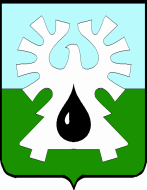 ГОРОДСКОЙ ОКРУГ УРАЙХанты-Мансийского автономного округа – ЮгрыАДМИНИСТРАЦИЯ ГОРОДА УРАЙПОСТАНОВЛЕНИЕот________________	№ _________О внесении изменений в постановление администрации города Урай от 29.08.2012 №2692 «Об эвакуационной комиссии города Урай»В соответствии со статьей 11 Федерального закона от 21.12.1994 № 68-ФЗ «О защите населения и территорий от чрезвычайных ситуаций природного и техногенного характера»:1. Внести в постановление администрации города Урай от 29.08.2012 №2692 «Об эвакуационной комиссии города Урай» следующие изменения:1.1. В приложении 1:1) подпункт 2.1.1 пункта 2.1 раздела 1 изложить в новой редакции:«2.1.1. Разработка и ежегодное уточнение планов эвакуации населения города Урай;»;2) подпункт 2.1.2 пункта 2.1 раздела 1 признать утратившим силу;3) подпункт 2.2.1 пункта 2.2 раздела 2 изложить в новой редакции:«2.2.1. Уточнение данных по численности и категориям населения, перечня материальных и культурных ценностей, подлежащих эвакуации в безопасные районы;».1.2. Приложение 2 к постановлению изложить в новой редакции согласно приложению.2. Опубликовать постановление в газете «Знамя» и разместить на официальном сайте органов местного самоуправления города Урай в информационно-телекоммуникационной сети «Интернет».3. Контроль за выполнением постановления возложить на заместителя главы города Урай Е.Н. Подбуцкую.Глава города Урай									        Т.Р. ЗакирзяновПриложение к постановлению администрации города Урай от ______________ № _______«Приложение 2 к постановлению администрации города Урай от 29.08.2012 №2692 ».N п/пЗанимаемая должность по основному месту работы, должность в составе комиссии1. Управление комиссии1. Управление комиссии1.1.Заместитель главы города Урай, курирующий направление социальной политики, председатель эвакуационной комиссии (в его отсутствие - лицо, исполняющее его обязанности)1.2.Председатель комитета по управлению муниципальным имуществом администрации города Урай, заместитель председателя эвакуационной комиссии (в его отсутствие - лицо, исполняющее его обязанности)2. Группа размещения эвакуированного населения2. Группа размещения эвакуированного населения2.1.Директор Муниципального бюджетного общеобразовательного учреждения гимназия имени Анатолия Иосифовича Яковлева, начальник стационарного пункта временного размещения населения, расположенного в Муниципальном бюджетном общеобразовательном учреждении гимназия имени Анатолия Иосифовича Яковлева (в его отсутствие - лицо, исполняющее его обязанности)2.2.Заместитель директора по административно-хозяйственной работе Муниципального бюджетного общеобразовательного учреждения гимназия имени Анатолия Иосифовича Яковлева, заместитель начальника стационарного пункта временного размещения населения, расположенного в Муниципальном бюджетном общеобразовательном учреждении гимназия имени Анатолия Иосифовича Яковлева (в его отсутствие - лицо, исполняющее его обязанности)2.3.Директор муниципального автономного учреждения дополнительного образования «Спортивная школа «Старт», начальник резервного пункта временного размещения населения, расположенного во дворце спорта для детей и юношества «Звезды Югры» (в его отсутствие - лицо, исполняющее его обязанности)2.4.Заместитель директора по эксплуатации спортивных объектов, сооружений муниципального автономного учреждения дополнительного образования «Спортивная школа «Старт», заместитель начальника резервного пункта временного размещения населения, расположенного во дворце спорта для детей и юношества «Звезды Югры» (в его отсутствие - лицо, исполняющее его обязанности)3. Группа подготовки распоряжений, донесений, ведения учета и отчетности3. Группа подготовки распоряжений, донесений, ведения учета и отчетности3.1.Ведущий специалист отдела гражданской защиты населения и общественной безопасности администрации города Урай, секретарь комиссии (в его отсутствие – главный специалист отдела гражданской защиты населения администрации и общественной безопасности администрации города Урай)4. Группа дорожно-транспортного обеспечения4. Группа дорожно-транспортного обеспечения4.1.Начальник отдела дорожного хозяйства и транспорта администрации города Урай (в его отсутствие - главный специалист отдела дорожного хозяйства и транспорта администрации города Урай)5. Группа обеспечения правопорядка и регулирования движения5. Группа обеспечения правопорядка и регулирования движения5.1.Начальник Отдела Министерства внутренних дел Российской Федерации по городу Ураю (в его отсутствие - лицо, исполняющее его обязанности) (по согласованию)5.2.Заместитель начальника Отдела Министерства внутренних дел Российской Федерации по городу Ураю - начальник полиции (в его отсутствие - лицо, исполняющее его обязанности) (по согласованию)6. Группа медицинского обеспечения6. Группа медицинского обеспечения6.1.Заместитель руководителя по административно-хозяйственной работе бюджетного учреждения Ханты-Мансийского автономного округа - Югры «Урайская городская клиническая больница» (в его отсутствие - лицо, исполняющее его обязанности) (по согласованию)6.2.Заместитель руководителя по поликлиническому разделу работы бюджетного учреждения Ханты-Мансийского автономного округа - Югры «Урайская городская клиническая больница» (в его отсутствие - лицо, исполняющее его обязанности) (по согласованию)7. Группа обеспечения питанием и предметами первой необходимости7. Группа обеспечения питанием и предметами первой необходимости7.1.Заместитель начальника управления - начальник отдела развития предпринимательства администрации города Урай (в его отсутствие - лицо, исполняющее его обязанности)7.2.Главный специалист отдела развития предпринимательства администрации города Урай (в его отсутствие – ведущий специалист отдела развития предпринимательства администрации города Урай)8. Группа всестороннего обеспечения эвакуационных мероприятий8. Группа всестороннего обеспечения эвакуационных мероприятий8.1.Начальник отдела градостроительного развития муниципального казенного учреждения «Управление градостроительства, землепользования и природопользования города Урай» (в его отсутствие - лицо, исполняющее его обязанности)8.2.Начальник производственно-технического отдела муниципального казенного учреждения «Управление жилищно-коммунального хозяйства города Урай» (в его отсутствие – главный специалист производственно-технического отдела муниципального казенного учреждения «Управление жилищно-коммунального хозяйства города Урай»)8.3.Начальник организационного отдела Управления образования администрации города Урай (в его отсутствие – эксперт организационного отдела Управления образования администрации города Урай)